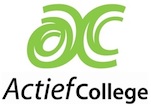 AbsentieregistratieStichting Openbaar Voortgezet OnderwijsHoeksche Waard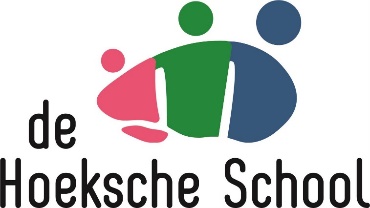 Actief College Koninginneweg 1263262 JD  Oud-BeijerlandT: 0186-612130								E: administratie@actiefcollege.nl  								W: www.actiefcollege.nlInhoudsopgave									PaginaAf- en betermelding van een leerling door ouder of verzorger		3De leerling is te laat							4Een leerling is afwezig zonder melding 					5Meerdere absenties door ziekte					6Opmerkingen							71. Af- en betermelding van een leerling door ouder of verzorger (geoorloofd).De leerling is te laat (ongeoorloofd).3. Een leerling is afwezig zonder melding (ongeoorloofd).4. Meerdere absenties door ziekte (geoorloofd.)5. Opmerkingen De absentiemedewerker belt de A* van lesuur 1 t/m 3 na en verwerkt dit in Magister.Op de website staan de  formulieren  ziekteherstelformulier en formulier aanvraag (kort) verlof om te downloaden.Documentgegevens          De leerling wordt persoonlijkafgemeld door een ouder of verzorger.Bij herstel vult de ouder of verzorger een  ziekteherstelformulier in (downloaden via de website)Telefonisch of AC app en levert deze in bij de administratie.Absentie en herstelInvoeren in Magistermet  bijbehorende code. (Administratie)De leerling is te laat.Wordt in Magister genoteerdmet de code TL.(Docenten)Controle 5 x TL. (Mentor)De mentor neemt contact op met één van de ouders of verzorgers en de leerling.De mentor noteert dit in hetlogboek bij oudernotitieControle op 3 x TL.(Mentor)De mentor neemt contact op met de leerling en kan een passende sanctie geven.1 uur nakomen, notitie Mag.  Na 10 x in 1 periodeOuders bellen, melden bijCOO en TL melding bij DUO voor leerplicht.(Administratie)               Melding in MagisterLeerplicht onderneemt actierichting de ouders ofverzorgers en de leerling.(Leerplicht)De leerling is zonder melding een heellesuur afwezig.De docent vult de absenties per lesuur in.LET OP:bestaande absentiesniet overschrijven!(Docent)1x Per week controle absenten.Contact opnemen met oudersof verzorgers en de gevolgen bespreken.A* Aanpassen in Magister via verzuim@actiefcollege.nl.(Mentor)Controle absenties in Magister.De leerlingen met A* worden gebeld voor 11 uur.(Administratie)Spijbelen in logboek noteren. Uren worden ingehaald door leerling in eigen tijd.(Mentor)4 dagen ziek, bellen naar huis om te vragen hoe het gaat en wanneer leerling weer naar school komt.(Mentor)registreert contact in Magister4 x Ziek per 12 weken of meer dan 50 uur aaneengesloten, ouders en leerling uitnodigen op school. De mentor heeft een gesprek en kijkt wat er eventueel nodig is vanuit school. (Mentor)     Maakt afspraak en  registreert in Magister alles wat besproken/afgesproken is.COO geeft opdracht aan administratie voormelding aan Jeugd JGZ. (COO+administratie)Ziekteverzuim loopt alsnog op, na afspreken/gesprek.Doorverwijzing jeugdarts via COO.(Mentor)Stelt COO en ouders op de hoogte.Jeugdarts onderneemt actierichting de ouders ofverzorgers en de leerling.(Jong JGZ jeugdarts)WerkgeverStichting De Hoeksche SchoolLocatieActief CollegeTitel documentAbsentieregistratie_AC_2020-2021VerantwoordelijkeP.C.A.M. DamenDatum inwerkingtredingSeptember 2017Status (versie)DefinitiefGearchiveerd inOneDrive/administratie